Росатом принимает участие в XI Общероссийском фестивале природы «Первозданная Россия»Свои фотоработы представили шесть предприятий Госкорпорации6 марта в Москве, в Новой Третьяковке открылся XI Общероссийский фестиваль природы «Первозданная Россия», посвященный сбережению природных богатств страны и сохранению природы самых удаленных уголков России.Фотовыставка в рамках фестиваля в 2024 году насчитывает более 450 фотографий, созданных в коллаборации фотографов, исследователей и специалистов по охране природы. Росатом как официальный партнер фестиваля представил гостям экспозицию из 18 фотографий. В частности, Федеральный экологический оператор представил уникальные кадры, посвященные приведению в безопасное состояние объектов накопленного вреда в Иркутской области. Эти снимки не только показывают важность и необходимость заботы о природных богатствах нашей страны, но и напоминают об ответственности каждого человека перед нашей планетой. АО «НоваВинд» показал фото, посвященные взаимосвязи природы и технологического развития: экологически чистая ветроэнергетика мирно сосуществует с дикой природой на юге России. Уникальную природу разных уголков страны показал на своих снимках концерн «Росэнергоатом» — российские АЭС обеспечивают чистой и безопасной энергией всю Россию, не вредя окружающей среде и экосистемам.Всего фотоработы посетителям продемонстрировали шесть предприятий Госкорпорации: ФГУП «ФЭО», АО «Концерн Росэнергоатом», ФГУП «Атомфлот», АО «НоваВинд», АО «Атомстройэкспорт» и АО «Чепецкий механический завод».Выступая на открытии, директор направления по реализации государственных и отраслевых программ в сфере экологии Госкорпорации «Росатом» Андрей Лебедев подчеркнул, что сегодня глобальные экологические вызовы требуют от каждого активных действий, направленных на повышение экологического благополучия. Ответственность за создание безопасной и комфортной среды для жизни людей — одна из главных целей Госкорпорации при решении задач по формированию национального технологического суверенитета и лидерства в экотехнологиях. «Для меня „Первозданная Россия“ — это не просто фестиваль. Это напоминание о том, что забота о планете — не выбор, а большая ответственность. Мы в Росатоме верим, что наука и передовые экотехнологии могут стать ключом к сохранению планеты для нас и будущих поколений. Госкорпорация прилагает все усилия для того, чтобы территория Российской Федерации оставалась чистой, красивой и полной жизни. Вместе с тем мы понимаем, что проблемы окружающей среды стоят перед каждым из нас, и только вместе, объединив усилия и ресурсы, мы можем противостоять экологическим вызовам современности», — сказал он.Фестиваль продлится до 7 апреля.Справка: Общероссийский фестиваль природы «Первозданная Россия» проходит при поддержке Совета Федерации Федерального Собрания Российской Федерации, Министерства культуры Российской Федерации, Министерства природных ресурсов и экологии Российской Федерации, под эгидой Комиссии Российской Федерации по делам ЮНЕСКО, при поддержке Информационного центра ООН в Москве.Являясь ключевым участником национального проекта «Экология», Госкорпорация «Росатом» создает в логике экономики замкнутого цикла безопасную и эффективную систему обращения с промышленными отходами I–II классов, а также ликвидирует наиболее опасные объекты накопленного вреда окружающей среде на территории Российской Федерации — полигон «Красный Бор», территории г. Усолье-Сибирское и Байкальского ЦБК.Одним из приоритетов Президента РФ и профильных ведомств является повышение эффективности управления природными ресурсами. Крупные отечественные компании уделяют большое внимание реализации проектов в сфере рационального природопользования. Госкорпорация «Росатом», производящая электричество с помощью низкоуглеродной генерации, последовательно реализует шаги по переходу к зеленой экономике. Атомщики проводят модернизацию оборудования, обеспечивающего выработку экологически чистой энергии, ежегодно направляют сотни миллионов рублей на мероприятия по охране окружающей среды. Росатом участвует в проектах по сохранению биоразнообразия на нашей планете, занимается лесовосстановлением, очисткой берегов рек, зарыблением водоемов. Инициативы в сфере экологии становятся важными направлениями волонтерской деятельности для сотрудников предприятий Госкорпорации.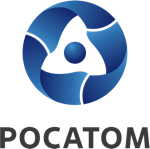 Медиацентр атомнойпромышленности
atommedia.onlineПресс-релиз07.03.24